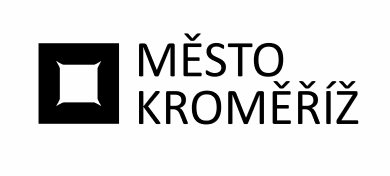 Městský úřad KroměřížMěstský úřad KroměřížMěstský úřad KroměřížMěstský úřad KroměřížMěstský úřad KroměřížMěstský úřad KroměřížMěstský úřad KroměřížMěstský úřad Kroměřížtel. +420 573 321 111tel. +420 573 321 111tel. +420 573 321 111Velké náměstí 115Velké náměstí 115Velké náměstí 115Velké náměstí 115Velké náměstí 115Velké náměstí 115Velké náměstí 115Velké náměstí 115fax +420 573 331 481fax +420 573 331 481fax +420 573 331 481767 01 Kroměříž767 01 Kroměříž767 01 Kroměříž767 01 Kroměříž767 01 Kroměříž767 01 Kroměříž767 01 Kroměříž767 01 Kroměřížwww.mesto-kromeriz.czwww.mesto-kromeriz.czwww.mesto-kromeriz.czStřední škola nábytkářská a obchodní Bystřice pod HostýnemStřední škola nábytkářská a obchodní Bystřice pod HostýnemStřední škola nábytkářská a obchodní Bystřice pod HostýnemStřední škola nábytkářská a obchodní Bystřice pod HostýnemStřední škola nábytkářská a obchodní Bystřice pod HostýnemStřední škola nábytkářská a obchodní Bystřice pod HostýnemStřední škola nábytkářská a obchodní Bystřice pod HostýnemStřední škola nábytkářská a obchodní Bystřice pod HostýnemStřední škola nábytkářská a obchodní Bystřice pod HostýnemHolešovská 394Holešovská 394Holešovská 394Holešovská 394Holešovská 394Holešovská 394Holešovská 394Holešovská 394Holešovská 394Odbor kulturyOdbor kulturyOdbor kulturyOdbor kulturyOdbor kulturyOdbor kulturyOdbor kulturyOdbor kulturyOdbor kulturyOdbor kulturyOdbor kulturyOdbor kultury76861768617686176861Bystřice pod HostýnemBystřice pod HostýnemBystřice pod HostýnemBystřice pod HostýnemBystřice pod HostýnemIČ:IČ:IČ:IČ:4793595247935952479359524793595247935952DIČ:DIČ:DIČ:DIČ:CZ47935952CZ47935952CZ47935952CZ47935952CZ47935952Váš dopis značkyVáš dopis značky///ze dneze dneze dnevyřizujevyřizujevyřizujevyřizujevyřizuje//linkalinkalinkaV KroměřížiV KroměřížiV Kroměříži///0.0.00000.0.00000.0.000018.3.202418.3.202418.3.2024OBJEDNÁVKA č.OBJEDNÁVKA č.OBJEDNÁVKA č.OBJEDNÁVKA č.OBJ/2024/0454/OBJ/2024/0454/OBJ/2024/0454/OBJ/2024/0454/OBJ/2024/0454/OBJ/2024/0454/OBJ/2024/0454/OBJ/2024/0454/OBJ/2024/0454/OBJ/2024/0454/OBJ/2024/0454/OBJ/2024/0454/OBJ/2024/0454/OBJ/2024/0454/OBJ/2024/0454/OBJ/2024/0454/OBJ/2024/0454/Objednatel:Město KroměřížMěsto KroměřížMěsto KroměřížMěsto KroměřížMěsto KroměřížMěsto KroměřížMěsto KroměřížMěsto KroměřížMěsto KroměřížMěsto KroměřížMěsto KroměřížMěsto KroměřížMěsto KroměřížMěsto KroměřížMěsto KroměřížMěsto KroměřížVelké nám. 115/1Velké nám. 115/1Velké nám. 115/1Velké nám. 115/1Velké nám. 115/1Velké nám. 115/1Velké nám. 115/1Velké nám. 115/1Velké nám. 115/1Velké nám. 115/1Velké nám. 115/1Velké nám. 115/1Velké nám. 115/1Velké nám. 115/1Velké nám. 115/1Velké nám. 115/176701 Kroměříž76701 Kroměříž76701 Kroměříž76701 Kroměříž76701 Kroměříž76701 Kroměříž76701 Kroměříž76701 Kroměříž76701 Kroměříž76701 Kroměříž76701 Kroměříž76701 Kroměříž76701 Kroměříž76701 Kroměříž76701 Kroměříž76701 KroměřížIČ:IČ:IČ:IČ:IČ:0028735100287351002873510028735100287351002873510028735100287351002873510028735100287351DIČ:DIČ:DIČ:DIČ:DIČ:CZ00287351CZ00287351CZ00287351CZ00287351CZ00287351CZ00287351CZ00287351CZ00287351CZ00287351CZ00287351CZ00287351Dle dohody u vás objednáváme výrobu a instalaci propagačního dřevěného fotorámu, který bude umístěn v areálu Barbořina v Kroměříži.Dle dohody u vás objednáváme výrobu a instalaci propagačního dřevěného fotorámu, který bude umístěn v areálu Barbořina v Kroměříži.Dle dohody u vás objednáváme výrobu a instalaci propagačního dřevěného fotorámu, který bude umístěn v areálu Barbořina v Kroměříži.Dle dohody u vás objednáváme výrobu a instalaci propagačního dřevěného fotorámu, který bude umístěn v areálu Barbořina v Kroměříži.Dle dohody u vás objednáváme výrobu a instalaci propagačního dřevěného fotorámu, který bude umístěn v areálu Barbořina v Kroměříži.Dle dohody u vás objednáváme výrobu a instalaci propagačního dřevěného fotorámu, který bude umístěn v areálu Barbořina v Kroměříži.Dle dohody u vás objednáváme výrobu a instalaci propagačního dřevěného fotorámu, který bude umístěn v areálu Barbořina v Kroměříži.Dle dohody u vás objednáváme výrobu a instalaci propagačního dřevěného fotorámu, který bude umístěn v areálu Barbořina v Kroměříži.Dle dohody u vás objednáváme výrobu a instalaci propagačního dřevěného fotorámu, který bude umístěn v areálu Barbořina v Kroměříži.Dle dohody u vás objednáváme výrobu a instalaci propagačního dřevěného fotorámu, který bude umístěn v areálu Barbořina v Kroměříži.Dle dohody u vás objednáváme výrobu a instalaci propagačního dřevěného fotorámu, který bude umístěn v areálu Barbořina v Kroměříži.Dle dohody u vás objednáváme výrobu a instalaci propagačního dřevěného fotorámu, který bude umístěn v areálu Barbořina v Kroměříži.Dle dohody u vás objednáváme výrobu a instalaci propagačního dřevěného fotorámu, který bude umístěn v areálu Barbořina v Kroměříži.Dle dohody u vás objednáváme výrobu a instalaci propagačního dřevěného fotorámu, který bude umístěn v areálu Barbořina v Kroměříži.Dle dohody u vás objednáváme výrobu a instalaci propagačního dřevěného fotorámu, který bude umístěn v areálu Barbořina v Kroměříži.Dle dohody u vás objednáváme výrobu a instalaci propagačního dřevěného fotorámu, který bude umístěn v areálu Barbořina v Kroměříži.Dle dohody u vás objednáváme výrobu a instalaci propagačního dřevěného fotorámu, který bude umístěn v areálu Barbořina v Kroměříži.Dle dohody u vás objednáváme výrobu a instalaci propagačního dřevěného fotorámu, který bude umístěn v areálu Barbořina v Kroměříži.Dle dohody u vás objednáváme výrobu a instalaci propagačního dřevěného fotorámu, který bude umístěn v areálu Barbořina v Kroměříži.Dle dohody u vás objednáváme výrobu a instalaci propagačního dřevěného fotorámu, který bude umístěn v areálu Barbořina v Kroměříži.Dle dohody u vás objednáváme výrobu a instalaci propagačního dřevěného fotorámu, který bude umístěn v areálu Barbořina v Kroměříži.Sjednaná cena včetně DPH : doSjednaná cena včetně DPH : doSjednaná cena včetně DPH : doSjednaná cena včetně DPH : doSjednaná cena včetně DPH : doSjednaná cena včetně DPH : doSjednaná cena včetně DPH : doSjednaná cena včetně DPH : doSjednaná cena včetně DPH : do70 000,00 Kč70 000,00 Kč70 000,00 Kč70 000,00 Kč70 000,00 Kč70 000,00 Kč70 000,00 Kč70 000,00 Kč70 000,00 Kč70 000,00 Kč70 000,00 Kč70 000,00 KčTermín dodání do:Termín dodání do:Termín dodání do:Termín dodání do:Termín dodání do:Termín dodání do:Termín dodání do:31.5.202431.5.202431.5.202431.5.202431.5.202431.5.202431.5.202431.5.202431.5.202431.5.202431.5.202431.5.202431.5.202431.5.2024